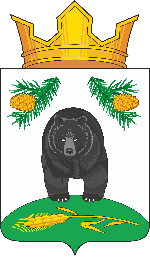 АДМИНИСТРАЦИЯ НОВОКРИВОШЕИНСКОГО СЕЛЬСКОГО ПОСЕЛЕНИЯПОСТАНОВЛЕНИЕ04.06.2021                                                                                                                     № 47с. НовокривошеиноКривошеинского районаТомской областиО списании основных средств с забаланса АдминистрацииНовокривошеинского сельского поселения             ПОСТАНОВЛЯЮ:              1. Бухгалтерии (Дубанос Т.А.) списать с забаланса Администрации Новокривошеинского сельского поселения следующее имущество:          2. Контроль за исполнением данного постановления оставляю за собой.Глава Новокривошеинского сельского поселения                                          А.О. Саяпин(Глава Администрации)							Фадина Т.М.47433Дубанос Т.А.В дело№ ппНаименованиеКол-вошт.Дата выпуска, приобретения Балансовая стоимость, руб.Остаточная стоимостьПричина списания1.Лопата снегоуборочная12013310,000Не подлежит ремонту2.Канистра120131085,000не подлежит ремонтуВсего на сумму1395,000